Invasive Plants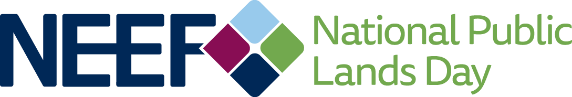 Activity GuideIn different parts of the country, there are plants that have learned to live in specific conditions, and some newer plants have arrived too. Native plants grow naturally in an area and help the environment by supporting other plants and animals. Invasive plants, however, don't belong and compete with native ones for things like space and nutrients.NATIVE PLANTS	INVASIVE PLANTS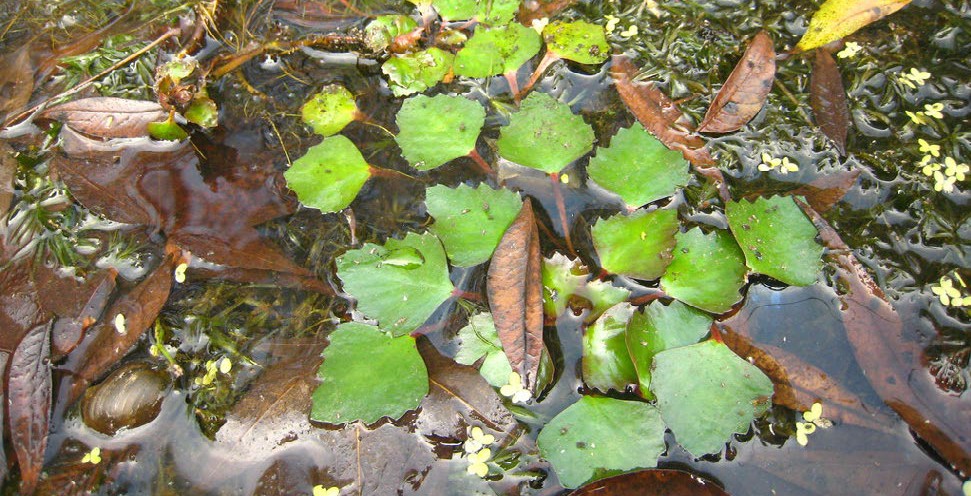 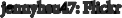 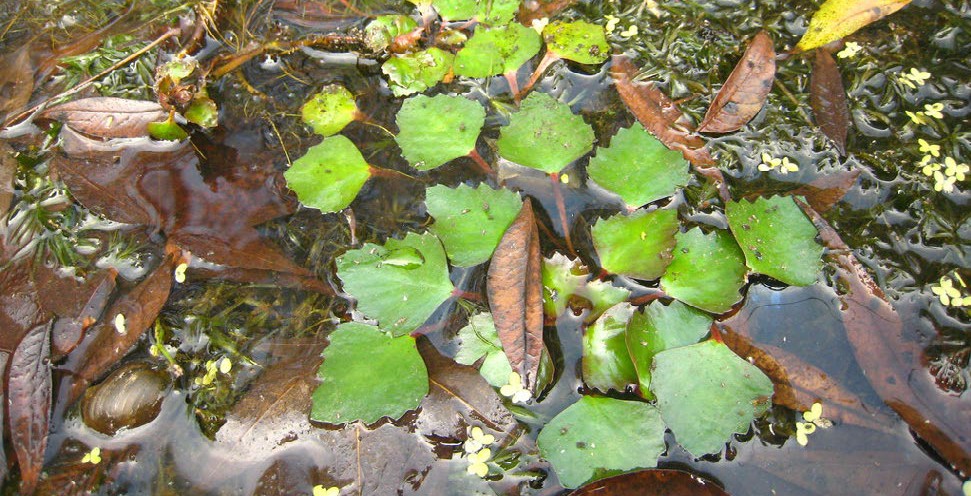 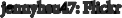 Found in northern midwest and northeast US states. It grows in wet meadows, marshy areas, and along river and lake shores. Pollinated by bumblebees, skipper butterflies, and moths.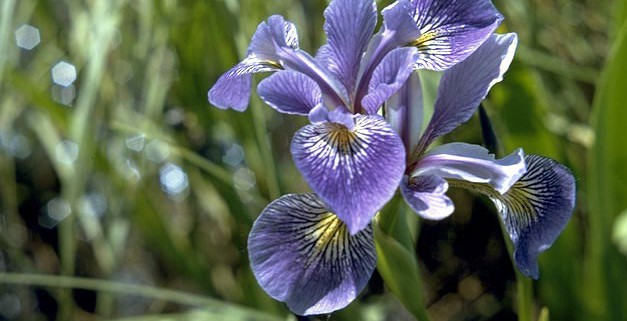 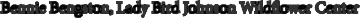 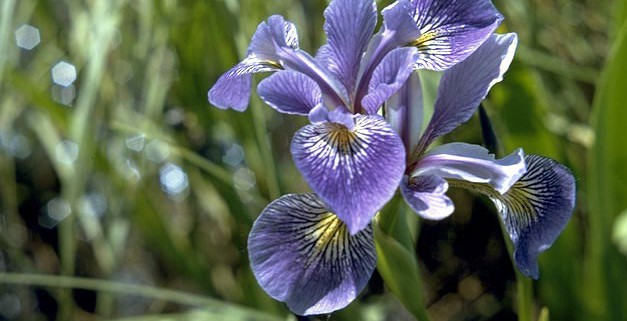 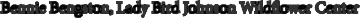 Can reduce oxygen levels, increasing the potential for fish kills. It competes with native vegetation and is of little value to waterfowl. Water chestnut infestations limit boating, fishing, swimming and other recreational activities.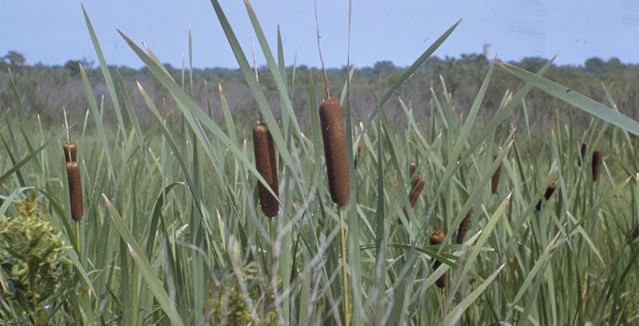 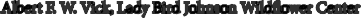 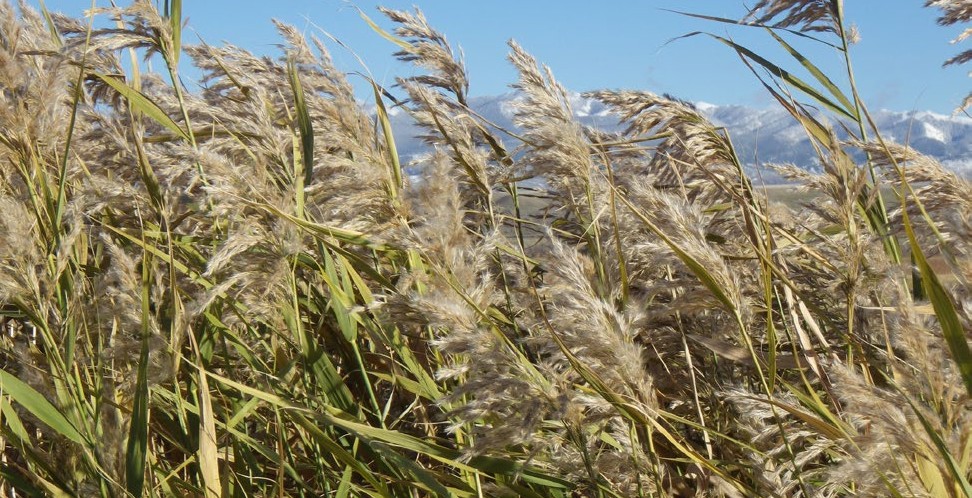 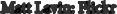 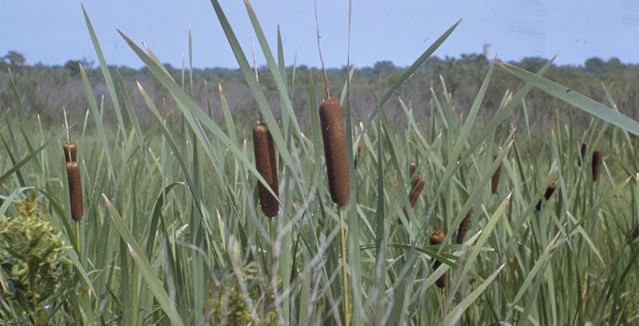 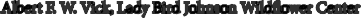 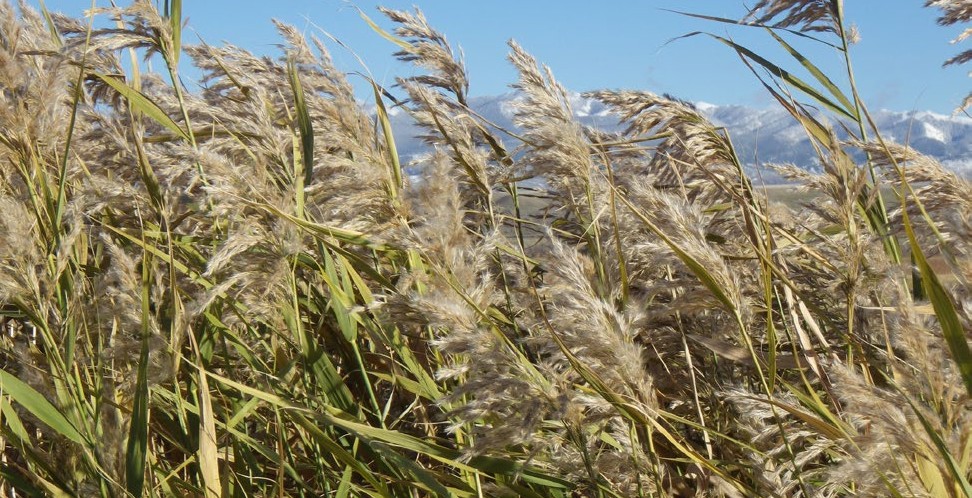 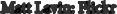 Forms dense stands in shallow water and provide nesting sites for red- winged blackbirds, ducks, geese and fish. Muskrats and beavers enjoy the shoots and roots, while teal ducks, finches and least bitterns eat the seeds.Forms dense homogeneous stands that consume available growing space and push out other plants. It also alters wetland hydrology, increases potential for fire, and reduces and degrades wetland wildlife habitat due in part to its very dense growth habit.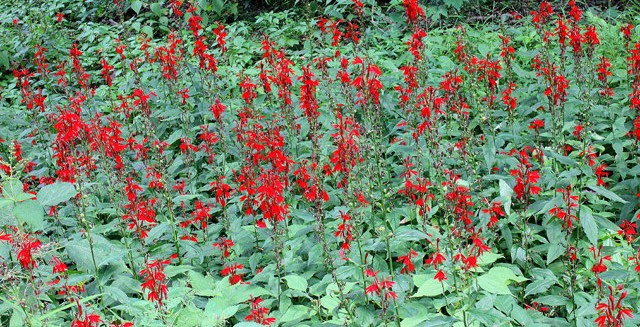 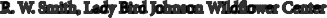 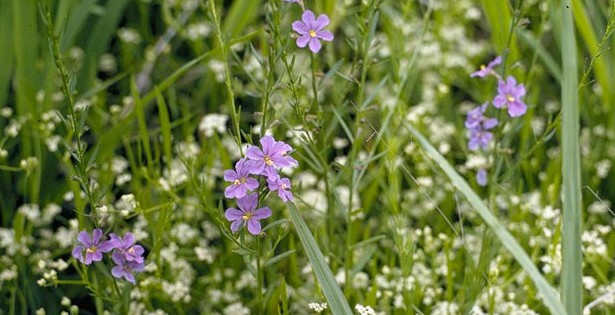 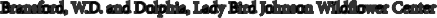 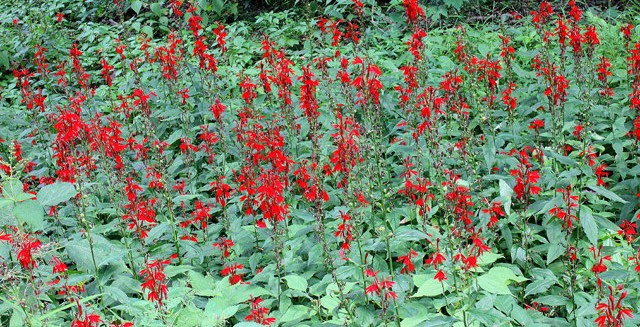 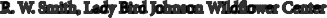 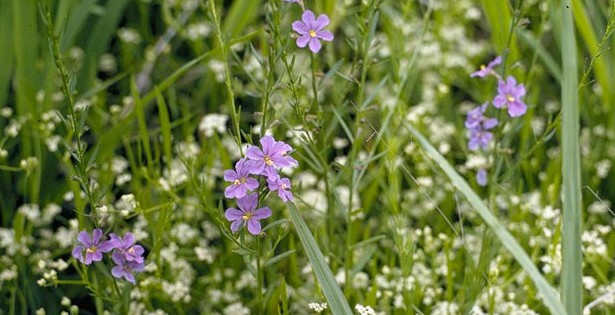 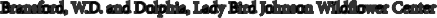 Depends on hummingbirds, which feed on the nectar, for pollination. Birdsand butterflies also eat the nectar.Able to rapidly establish and replace native vegetation with a dense, homogeneous stand that reduces local biodiversity, endangers rare species and provides little value to wildlife.*These plants are native to many regions of the US, but not all.Learn more at NEEFusa.org 						       With support from Spectrum BrandsInvasive Plants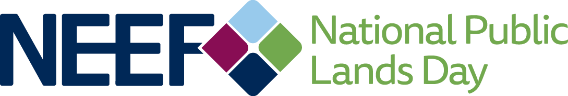 Activity GuideIn different parts of the country, there are plants that have learned to live in specific conditions, and some newer plants have arrived too. Native plants grow naturally in an area and help the environment by supporting other plants and animals. Invasive plants, however, don't belong and compete with native ones for things like space and nutrients.NATIVE PLANTSINVASIVE PLANTSEnter your text hereEnter your text hereEnter your text hereEnter your text hereEnter your text hereEnter your text here